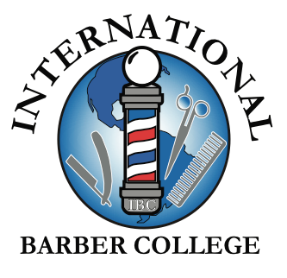 ACCREDITATION AND LICENSINGInternational Barber College is currently an Accredited school by (NACCAS) National Accrediting Commission of Career Arts & Sciences. 3015 Colvin St.
Alexandria, VA 22314 USA
Phone: 703-600-7600INTERNAL COMPLAINT PROCESS POLICYAny student or staff complaint/grievance should be in writing and will be directed to the Administrative Offices. (See Administrative Offices for detailed policy on filing and form.) The complaint/grievance will be reviewed by the Administration in a timely manner (in accordance with the detailed policy) and resolved to benefit all parties involved. If all parties are not in agreement, then a copy of the complaint should be mailed by the student or staff member to our accrediting agency at NACCAS 3015 Colvin St.
Alexandria, VA 22314 USA
Phone: 703-600-7600ARIZONA STATE BARBER LICENSURE REQUIRMENTSTo qualify for admittance for the Arizona State Barber exam, an applicant must have provided to the State Exam Board the proper forms, paid the required fee, MUST be 16 years of age when applying for Barber License, show proof of at least a 10th grade education with appropriate credits by a high school transcript from a public school of this state or its equivalent from other states and or possess a General Education Diploma (GED) and has completed a course in barbering from a school approved by the Arizona State Barber Board. Completion of the course makes you eligible to receive your barber license and be employed as an entry level barber. ARIZONA STATE LICENSURE REQUIRMENTSTo qualify for admittance for the Arizona State Barber Instructor exam, an applicant must have provided to the State Exam Board the proper forms, paid the required fee, a barber license (licensed for 2 years), and have actively practiced as a barber for the most recent 2 years. Completion of the course makes you eligible to receive your barber instructor license and be employed as an entry level barber instructor.TRAINING, ADVANCEMENTS, AND OTHER QUALIFICATIONS Although all states require barbers to be licensed, the qualifications necessary to obtain a license vary. Generally, a person must have graduated from a state-licensed barber school and be at least 16 years old. In addition, states have varying educational requirements - some have no requirement, while others require graduation from high school. In some states, completion of an apprentice-training program can substitute for graduation from a barber school, but very few barbers learn their skills in this way. Most schools provide students with the necessary hairstyling implements, such as combs, scissors, razors, and include their cost in the tuition fee. Beginning students practice on mannequins and/or each other. Once students have gained some experience, students perform their skill on patrons in school clinic. Most schools have added unisex hairstyling as part of the teaching curriculum (Women and Men). After graduating from a barber course, students take state licensing examinations. The examinations consist of a written exam and a practical exam. These exams allow applicants to demonstrate their theoretical knowledge and practical skill to provide the required services. In some states, an oral examination is included, and the applicant is asked to explain the procedures he or she is following while taking the practical test.  Some states have reciprocity agreements that allow a barber license out of one state to be valid in another without re-examination.  Currently, Arizona has reciprocity with 28 states.For many young people, barbering serves as an entry-point to the world of work. The field is also characterized by a pattern of movement from family responsibilities into the labor force-when employment and earnings are attractive enough and back to the home again. Persons wanting to become barbers must have finger dexterity and a sense of form and artistry. They should enjoy dealing with the public and be willing and able to follow patrons' instructions. Because hairstyles are constantly changing, barbers must keep abreast of the latest fashions and barber techniques. Business skills are important for those who plan to operate their own salons. Many schools help their students find jobs.Advancement usually is in the form of higher earnings as barbers gain experience and build a steady clientele, but many manage large salons or open their own after several years of experience. Some teach in barber schools or use their knowledge and skill to demonstrate cutting on platform. Others become demonstrators, manufacturer representatives, research assistants, and trade technicians or technical supervisors. Other possibilities include state board members, state board examiners, and educational directors.JOB PLACEMENT POLICYInternational Barber School has an excellent placement record for its graduates. (See “Outcomes Assessment” section of this catalog) Due to the ever-increasing dollars spent in the barber industry, our graduates have excellent opportunities to obtain a position in the barbering field, if they are highly motivated, and are ready to work seriously towards learning their chosen profession. No school, however, can absolutely guarantee employment. This depends entirely upon each student. The following are excerpts from the U.S. Department of Labor, Bureau of Labor Statistics:OCCUPATIONAL OUTLOOK HANDBOOK, 2010-11 EDITIONS** (taken from the U.S Department of Labor, Bureau of Statistics) ***** Start of Quotes ***EMPLOYMENT Barbers, cosmetologists, and other personal appearance workers held about 821, 900 jobs in 2008. Of these, barbers and cosmetologists held 684,200 jobs, manicurists and pedicurists 76,000, skin care specialists 38,800, and shampooers 22,900. Most of these workers are employed in personal care services establishments, such as beauty salons, barber shops, nail salons, day and resort spas. Others were employed in nursing and other residential care homes. Nearly every town has a barbershop or beauty salon, but employment in this occupation is concentrated in the most populous cities and states.About 44% of all barbers, cosmetologists, and other personal appearance workers are self-employed. Many of these workers own their own salon, but a growing number of the self-employed lease booth space or a chair from the salon’s owner. In this case, workers provide their own supplies, and are responsible for paying their own taxes and benefits. They may pay a monthly or weekly fee to the salon owner, who is responsible for utilities and maintenance of the building. JOB OUTLOOK Employment of barbers, cosmetologists, and other personal appearance workers is projected to grow much faster than the average for all occupations. Opportunities for entry level workers should be favorable, while job candidates at high-end establishments will face keen competition.• The total number of employments in the field as of 2008, 821,900• Projected employment through to 2018, 987,400• Change is employment 2008-2018, 165,500• Percentage of increase in jobs, 20%EARNINGSMedian hourly wages in May 2008 for barbers, including tips, were $11.56The middle 50% earned between $8.93 and $14.69The lowest 10% earned less than $7.56 and the highest 10% earned more than $19.51*** End of Quotes ***GRADUATIONIn compliance to Arizona statute, a student, upon a student successfully completing scheduled hours of the course of study, and passing of the final exam, both written and practical and testing with grade average of 75% with no grade less than 74%.   Certification of clock hours will not be provided until financial obligations to school have been paid in full, or other arrangements have been made.When student has completed 1500, 750, and 500 hours, according to their assigned course and is in compliance, they will be awarded an appropriate Diploma verifying the completion at the International Barber College.  This is not a license to practice barbering each student must pass the Arizona State Board Barber Exam to become a licensed Barber in the State of Arizona. I, ________________________________________________ have received & understand the International Barber College’s:Training, advancements, & other qualificationsJob placement policyEmployment, earnings, & graduation ratesAccreditation & licensing informationArizona State & Arizona Barber licensure requirementsInternal complaint process policyStudent Printed Name                                                                                                                 DateStudent Signature                                                                                                                         DateStaff Printed Name                               Title                                  Signature                          Date